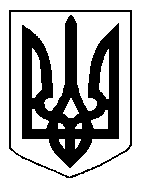 БІЛОЦЕРКІВСЬКА МІСЬКА РАДА	КИЇВСЬКОЇ ОБЛАСТІ	Р І Ш Е Н Н Я
від 15 травня 2020 року                                                                        № 5469-96-VII
 Про передачу земельної ділянки комунальної власності  в оренду БІЛОЦЕРКІВСЬКОМУ РАЙОННОМУ СПОЖИВЧОМУ ТОВАРИСТВУ Розглянувши звернення постійної комісії з питань земельних відносин та земельного кадастру, планування території, будівництва, архітектури, охорони пам’яток, історичного середовища та благоустрою до міського голови від 12 травня 2020 року №108/02-17, протокол постійної комісії з питань  земельних відносин та земельного кадастру, планування території, будівництва, архітектури, охорони пам’яток, історичного середовища та благоустрою від 12 травня 2020 року №210, заяву БІЛОЦЕРКІВСЬКОГО РАЙОННОГО СПОЖИВЧОГО ТОВАРИСТВА від  30 квітня 2020 року №15.1-07/1766, відповідно до ст. ст. 12, 79-1, 93, 122, 123, 124, 125, 126 Земельного кодексу України, ч.5 ст. 16 Закону України «Про Державний земельний кадастр», Закону України «Про оренду землі», п. 34 ч. 1 ст. 26 Закону України «Про місцеве самоврядування в Україні», міська рада вирішила:1.Передати земельну ділянку комунальної власності, право власності на яку зареєстровано у Державному реєстрі речових прав на нерухоме майно від 20 березня 2015 року №9165301 в оренду БІЛОЦЕРКІВСЬКОМУ РАЙОННОМУ СПОЖИВЧОМУ ТОВАРИСТВУ з цільовим призначенням  11.02. Для розміщення та експлуатації основних, підсобних і допоміжних будівель та споруд підприємств переробної, машинобудівної та іншої промисловості (вид використання – для експлуатації та обслуговування існуючого адміністративного складського приміщення та овочесховища), площею 0,6422 га (з них: під капітальною одноповерховою забудовою – 0,2195 га, під проїздами, проходами та площадками – 0,4227 га) за адресою: вулиця Привокзальна, 87, строком на 5 (п’ять) років. Кадастровий номер: 3210300000:03:002:0098.2.Припинити договір оренди землі з БІЛОЦЕРКІВСЬКИМ РАЙОННИМ СПОЖИВЧИМ ТОВАРИСТВОМ під розміщення існуючих адміністративного, складського приміщення та овочесховища за адресою: вулиця Привокзальна, 87 площею 0,6422 га з кадастровим номером: 3210300000:03:002:0098, який укладений 18 травня 2013 року №38 на  підставі підпункту 1.18 пункту 1 рішення міської ради від 28 лютого 2013 року №895-39-VІ «Про передачу земельних ділянок в оренду»  та зареєстрований в Державному реєстрі речових прав на нерухоме майно  як інше речове право від 20 березня 2015  року №9165887 відповідно до п. 36 Договору оренди землі від 18 травня 2013 року №38, у зв'язку з закінченням строку на який його було укладено. 3.Особі, зазначені в цьому рішенні звернутися до управління регулювання земельних відносин Білоцерківської міської ради для укладання додаткової угоди про припинення договору оренди землі від 18 травня 2013 року №38, відповідно до даного рішення, а також оформити інші документи, необхідні для вчинення цієї угоди.4.Особі, зазначені в цьому рішенні, зареєструвати припинення права оренди земельної ділянки в порядку, визначеному чинним законодавством України.2 5.Особі, зазначеній в цьому рішенні, укласти та зареєструвати у встановленому порядку договір оренди землі.6. Контроль за виконанням цього рішення покласти на постійну комісію з питань  земельних відносин та земельного кадастру, планування території, будівництва, архітектури, охорони пам’яток, історичного середовища та благоустрою.Міський голова	                                                                                         Геннадій ДИКИЙ